協同組合　 コーポレートハイウェイ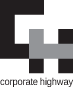 ※再発行をご希望の場合は、メーカー指定の用紙（ＦＣカード情報変更届）にてご提出ください。（この届出用紙では受付出来ません。）                                                                 管理ご担当者名：   　　　　                   預りG№届出年月日２０          年          月          日２０          年          月          日２０          年          月          日２０          年          月          日組合員名住所代表者名ＴＥＬ番号〒　　　　　　　　　　　　　　　　　　　　　　　　　　　　　　　　　　　　　　　　　　　　　　　　　　　　　　　　　　　　　　　　　　　　　　　　　　　　　　ＴＥＬ　　　（　　　　　　　　　）　　　　　　―　　　　　　　　　　　　　　　　　　　　　　　〒　　　　　　　　　　　　　　　　　　　　　　　　　　　　　　　　　　　　　　　　　　　　　　　　　　　　　　　　　　　　　　　　　　　　　　　　　　　　　　ＴＥＬ　　　（　　　　　　　　　）　　　　　　―　　　　　　　　　　　　　　　　　　　　　　　〒　　　　　　　　　　　　　　　　　　　　　　　　　　　　　　　　　　　　　　　　　　　　　　　　　　　　　　　　　　　　　　　　　　　　　　　　　　　　　　ＴＥＬ　　　（　　　　　　　　　）　　　　　　―　　　　　　　　　　　　　　　　　　　　　　　〒　　　　　　　　　　　　　　　　　　　　　　　　　　　　　　　　　　　　　　　　　　　　　　　　　　　　　　　　　　　　　　　　　　　　　　　　　　　　　　ＴＥＬ　　　（　　　　　　　　　）　　　　　　―　　　　　　　　　　　　　　　　　　　　　　　返却するカード番号組合員NO.カード番号カード番号カード番号返却するカード番号３ － ６７ － ８８３１ －　　　　     　－ 　  　　　　　　３ － ６７ － ８８３１ －　　　　     　－ 　  　　　　　　３ － ６７ － ８８３１ －　　　　     　－ 　  　　　　　　返却するカード番号３ － ６７ － ８８３１ －　　　　     　－ 　  　　　　　　３ － ６７ － ８８３１ －　　　　     　－ 　  　　　　　　３ － ６７ － ８８３１ －　　　　     　－ 　  　　　　　　返却するカード番号３ － ６７ － ８８３１ －　　　　     　－ 　  　　　　　　３ － ６７ － ８８３１ －　　　　     　－ 　  　　　　　　３ － ６７ － ８８３１ －　　　　     　－ 　  　　　　　　返却するカード番号３ － ６７ － ８８３１ －　　　　     　－ 　  　　　　　　３ － ６７ － ８８３１ －　　　　     　－ 　  　　　　　　３ － ６７ － ８８３１ －　　　　     　－ 　  　　　　　　返却するカード番号３ － ６７ － ８８３１ －　　　　     　－ 　  　　　　　　３ － ６７ － ８８３１ －　　　　     　－ 　  　　　　　　３ － ６７ － ８８３１ －　　　　     　－ 　  　　　　　　返却するカード番号合計（　　　　　　　　　　）枚合計（　　　　　　　　　　）枚合計（　　　　　　　　　　）枚合計（　　　　　　　　　　）枚返却理由（※該当理由に○印）・カード破損・カード利用なし（不要）・脱退 ・その他　（ 　　　　    　　　　　                                           ）・カード破損・カード利用なし（不要）・脱退 ・その他　（ 　　　　    　　　　　                                           ）・カード破損・カード利用なし（不要）・脱退 ・その他　（ 　　　　    　　　　　                                           ）・カード破損・カード利用なし（不要）・脱退 ・その他　（ 　　　　    　　　　　                                           ）再発行  希望しない   希望しない   希望しない   希望しない 